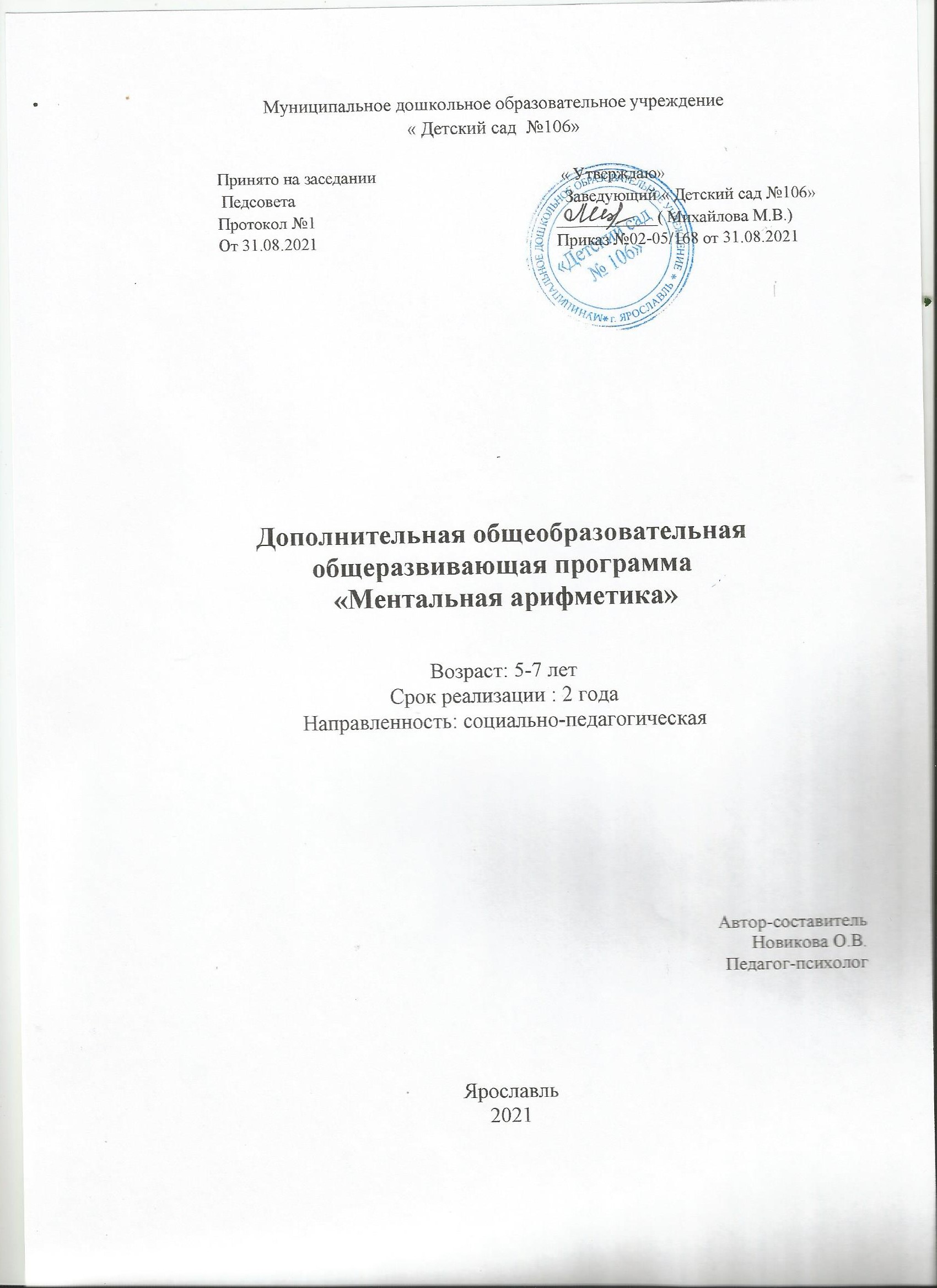 Оглавление1.Целевой разделПояснительная записка Дополнительная образовательная программа по развитию математических представлений «Ментальная арифметика» определяет содержание и организацию дополнительного образования в муниципальном дошкольном образовательном учреждении «Детский сад №106». Ее реализация направлена на развитие математических представлений детей дошкольного возраста 5-7 лет.Программа разработана в соответствии с федеральной и региональной нормативной базой и документацией: Федеральным законом Российской Федерации от 29 декабря 2012 года № 273-ФЗ «Об образовании в Российской Федерации»; Федеральным государственным образовательным стандартом дошкольного образования (Приказ Министерства образования и науки Российской Федерации от 17 октября 2013 года №1155); Санитарно-эпидемиологическими требованиями к устройству, содержанию и организации режима работы дошкольных образовательных организаций(Постановление Главного государственного санитарного врача Российской Федерации от 15 мая 2013 года №26 «Об утверждении СанПин» 2.4.3049-13) Постановлением Правительства Российской Федерации 15.08 2013 года№706 «Об утверждении Правил оказания платных образовательных услуг» Приказ Минобразования России от10.07 2003 года № 2994 «Об утверждении Примерной формы договора об оказании платных образовательных услуг в сфере общего образования» Уставом МДОУ «Детский сад №106». Адаптированной образовательной программой МДОУ « Детский сад №106»Программа ориентирована:-на интересы и потребности детей 5-7 лет,-социальный заказ родителей воспитанников.-создание дополнительных образовательных услуг, направленных на развитие математических представлений детей 5-7 лет.Программа может корректироваться в связи с изменениями: -нормативно-правовой базы, -образовательного запроса родителей, -особенностями формирования групп детей для организации дополнительного образованияОбеспечение методическими материаламиПрограмма является адаптационной, разработанной на основе:1. Программы Р. Багаутдинов, Ганиев Р. «Ментальная арифметика. Сложение и вычитание»2. Программы Э.Софуоглу «Ментальная арифметика для детей 4-6 лет».Отличительными особенностями программы является то, что ментальная арифметика способствует совершенствованию мыслительной деятельности за счет получения  вычислительных навыков с помощью ассиметричной работы пальцев на японских счетах соробан (абакус). Соробан (абакус)  дает наглядное представление о числе, его составе, о смысле сложения, вычитания, умножения и деления. При работе с соробаном у детей одновременно развивается  визуальное, слуховое и кинестетическое восприятие.Принцип счета на соробане отличается от классического математического счета тем, что счет  в уме, при складывании или вычитании большого количества чисел происходит с обязательным вынесением промежуточного результата, а счет на соробане не требует проведение промежуточных расчетов и по результату оказывается более эффективным в плане скорости расчетов. Уникальной характеристикой ментальной арифметики является свойство развития мыслительной деятельности и воображения ребенка за счет тренировки способности воспроизводить изображение соробана в виде устойчивого образа и оперировать этим изображением как устойчивым материальным предметом. Результатом упражнений является умение мыслить образами с четким изображением и возможностью производить с имеющимися изображениями любые действия.На соробане  числа откладываются  горизонтально слева направо. Числовую информацию мы читаем, произносим, пишем слева направо. Устные вычисления производим тоже слева направо. При работе с соробаном не нарушается этот алгоритм, что способствует улучшению вычислительных навыков обучающихся.В отличие от калькулятора и других вычислительных машин, которые дети осваивают рано, и которые могут тормозить мозговую деятельность, счет на соробане наоборот повышает умственное развитие за счет комплекса манипуляций. Кроме обучения, в процессе занятий дети учатся общаться с детьми и взрослыми. Развитие коммуникативных навыков дает возможность активно и плодотворно работать, быть адаптированным в современном быстро меняющемся обществе, чувствовать себя нужным, общительным, толерантным и отзывчивым, одновременно помогая более слабым.Особенности организации образовательного процессаПрограмма обучения «Ментальная арифметика часть 1» (сложение и вычитание) строится в соответствии с психофизическими закономерностями возрастного развития. Адекватность требований и нагрузок, предъявляемых ребёнку в процессе занятий способствует оптимизации занятий, повышению эффективности. Индивидуализация темпа работы - переход к новому этапу обучения только после полного усвоения материала предыдущего этапа.Цели и задачи реализации ПрограммыГлавная цель: развитие интеллектуальных и познавательных способностей, вычислительных навыков детей, возможностей восприятия и обработки информации посредством обучения счету на соробане. Основные задачиОбучающие:- совершенствование вычислительных навыков с помощью арифметических счетов соробан; - обучение умению выстраивать мысленную картину чисел на соробане, увеличивая тем самым объем долговременной и визуальной памяти.Развивающие:- развитие концентрации внимания, фотографической памяти и оперативного мышления, логики и воображения, слуха и наблюдательности, способности к визуализации; - развитие мелкой моторики детей для активации внутреннего интеллектуального и творческого потенциала ребенка; - развитие познавательной активности через применение технологии личностно-ориентированного обучения и деятельностного подхода.Воспитывающие:- воспитывать инициативность и самостоятельность, уверенность в себе;- воспитывать потребности в самостоятельном и эффективном мышлении;- воспитывать интерес к быстрому счету и ментальной арифметике;- воспитывать потребности в саморазвитии, самореализации у детей.1.1.2. Принципы и подходы к формированию Программы.Работа по Программе придерживается общедидактических и частно-методических принципов и методов обучения, предусмотренных Федеральным государственным образовательным стандартом дошкольного образования:• Системность подачи материала – взаимосвязь комплекса методов и приѐмов во всех видах занятий, и на протяжении всего периода обучения по данной программе;• Наглядность в обучении - принцип наглядности осуществляется при помощи иллюстраций, электронных презентаций, педагогических рисунков, натуры;• Цикличность построения занятия –задачи, содержание занятия определяются содержательной, целевой направленностью предшествующих занятий;• Доступность – комплекс занятий составлен с учѐтом возрастных особенностей дошкольников по принципу дидактики (от простого – к сложному);• Принцип гуманности – комплекс занятий составлен на основе глубокого знания и понимания физических, эмоциональных и интеллектуальных потребностей детей; созданы условия для максимального раскрытия индивидуальности каждого ребенка, его самореализации исамоутверждения;• Проблемность – активизирующие методы, направленные на поиск разрешения проблемных ситуаций;• Принцип сознательности и активности - обучение, опирается на сознательное и заинтересованное отношение воспитанника к своим действиям;• Развивающий и воспитательный характер обучения – направлен на развитие эстетических чувств, познавательных процессов, на расширение кругозора.Программа отражает современные научные взгляды на способы организации развивающего обучения, обеспечивает решение задач интеллектуального и личностного развития детей, формирование у них познавательных интересов и творческого мышления, способствует сохранению и поддержке их здоровья.Изложенные выше принципы носят здоровьесберегающий характер и интегрируют современные научные взгляды на организации развивающего личностно ориентированного обучения и воспитания детей.1.1.3.Значимые характеристики для разработки и реализацииПрограммыОсновные участники реализации Программы:дети дошкольного возраста 5-7 лет, педагог-психолог Новикова О.В.,  родители (законные представители).Программа обеспечивает развитие личности детей через обучение детей быстрому счету, с учетом их возрастных, индивидуальных, психологических и физиологических особенностей и социальной ситуации развития, в том числе закономерностей развития.1.1.4.Развивающее оценивание качества образовательной деятельности по Программе .ОЦЕНКА ЭФФЕКТИВНОСТИ ОСВОЕНИЯ ПРОГРАММЫЦель проведения диагностики:1. Выявить уровень ментального счета детей;2. Выявить уровень умения детей работать на счетах.Методы и приѐмы диагностики1. Игра «Считаем»При общении с детьми необходимо использовать демократичный стиль общения, который позволяет создать оптимальные условия для формирования положительного эмоционального микроклимата в группе.Необходимо применять мягкие формы руководства: совет, предложение, просьба, опосредованное требование.Во время выполнения работы детьми, необходимо учитывать их настроение, активность, умение пользоваться материалами и инструментами, умение применять полученные ранее знания и навыки работы на счетах.Контрольно –измерительные материалы:Рабочие листы с примерами на сложение и вычитание. Работа на счетах.Мониторинг проводится после каждого уровня счета на скорость.Высокий уровень (ребенок говорит ответ в течении 5 секунд) Средний уровень (ребенок говорит ответ в течении 6 -7 секунд) Низкий уровень (ребенок говорит ответ в течении 8 секунд и более)1.2. Ожидаемые результаты освоения Программы.1. Дети научатся складывать и вычитать однозначные (8-10 слагаемых) ментально и двузначные (4-5 слагаемых) числа на счетах определенными методами.2. У детей улучшится зрительная и слуховая память, повысится концентрация и внимательность.3. Программа будет способствовать:– развитию совместной работы правого и левого полушарий мозга;– наиболее полному раскрытию интеллектуального потенциала;– развитию уверенности в собственных силах;– улучшению внимательности и концентрации.2. Содержательный раздел.2.1. Общие положенияПрограмма направлена на интеллектуальное развитие детей.Актуальность предлагаемой дополнительной образовательной программы определяется запросом со стороны детей и их родителей на программы подготовки детей к поступлению в первый класс, в частности, обучение быстрому счету.Программой предусмотрено построение образовательного процесса на основе интеграции образовательных областей (познавательное развитие, художественно-эстетическое, физическое развитие) как одного из важнейших принципов организации работы с дошкольниками в соответствии с федеральным государственным образовательным стандартом дошкольного образования.IIедагогическая целесообразность.Данная программа педагогически целесообразна, так как в ней органично аккумулированы научные разработки в области современных методик формирования у дошкольника элементарных математических представлений и практический опыт работы педагогов с детьми в области организации познавательной деятельности на занимательном математическом материале.Методика, приемы и технологии, используемые в процессе реализации Программы, подобраны из числа адаптированных к особенностям физиологии и психологии старших дошкольников. В образовательной деятельности используется система увлекательных развивающие игр и упражнений на быстрый счет.Роль педагога заключается в создании игровой ситуации и организации игровой предметно-пространственной среды. Педагогическая технология опирается на принцип активности воспитанников, характеризуемый высоким уровнем мотивации, наличием творческой и эмоциональной составляющих.Педагогически значимым итогом освоения программы является формирование запаса знаний, умений и навыков, которые станут базой для дальнейшего обучения в школе.Программа включает различные материалы: справочную информацию, практические задания, оригинальные схемы, сценарии занятий.Разнообразные формы проведения занятий позволяют сделать занятие интересным, увлекательным и информативным.2.2. Описание образовательной деятельностиСтруктура занятия:Работа с флеш -картами;Работа на счетах;Работа на ментальной карте:Пальчиковые игры;Физкультминутки;Игра на развитие зрительной памяти;Игра развитие зрительного внимания.Занятия предложены в игровой и занимательной форме. Постоянная смена видов деятельности позволяет повысить качество обучения и ограничить нагрузку детей.2.3.Взаимодействие взрослых с детьми2.3.1. Характер взаимодействия взрослых с детьмиЛичностно-развивающее взаимодействие со взрослым предполагает индивидуальный подход к каждому ребенку. Процесс приобретения общих культурных умений во всей его полноте возможен только в том случае, если взрослый выступает в этом процессе в роли партнера, а не руководителя,поддерживая и развивая мотивацию ребенка к счетной деятельности.2.3.2.Вариативные формы, способы, методы и средства реализации ПрограммыУспешная реализация программы зависит использования различных технологий, форм, приѐмов и методов работы на развивающих занятиях.Формы организации взаимодействия с детьми:- групповая;- индивидуальная.Формы проведения занятий:- занятие-путешествие;- игра;Технологии:Личностно – ориентированные технологии.Технология развивающего обучения.Игровые технологии.Информационные технологииМетоды: Практический (упражнения на счет, игровые методы, задания для развития двух полушарий мозга) Словесный (беседы, объяснение, пояснение, анализ, самоанализ) Наглядный (рассматривание, показ образца, показ способов выполнения и др. Комплексное использование методов- основа взаимодействия с детьми2.4.Взаимодействие с семьями воспитанниковРабота организована по запросам родителей.Сотрудничество с родителями:• беседа с родителями, показ правил работы с соробаном;• совместная работа детей и родителей по намеченной тематике;• оформление памяток по изучению методов счета;• открытое занятие;3.Организационный разделУсловия реализации программыЗанятия организуются в форме кружковой работы и дополняют содержание адаптированной основной общеобразовательной программы в ДОУ.3.1.Материально-техническое обеспечение Программы3.2. Организация развивающей -предметно-пространственной среды.Наличие у каждого ребенка соробана, наличие картинок «Найди отличия», ментальные карт, плакаты, «Лабиринты», «Рисуем двумя руками», картинки на развитие памяти.Адресат программы3.3. Сроки реализации ПрограммыДополнительная общеобразовательная общеразвивающая программа «Ментальная арифметика часть 1» (сложение и вычитание) рассчитана на 2 года обучения.3.4.Модель организации образовательного процессаОрганизация занятий кружкаПрограмма рассчитана на детей 5-7 лет. Режим занятийЗанятия по дополнительной  программе «Ментальная арифметика часть 1» (сложение и вычитание) на протяжении всего курса обучения проводятся: для детей 5-7 лет - 2 раза в неделю, продолжительность занятия – 30 минут.Формы организации деятельности дошкольников: групповая;Формы обучения – очная и дистанционная. Совместное взаимодействие педагога, ребенка и семьи, направленно на создание условий для более успешной реализации способностей ребёнкаЗанятия проводятся в отдельном кабинете с группой детей старшего дошкольного возраста до 8 человек во второй половине дня. Минимальное количество детей 2. Максимальное 8.Время проведения согласно расписанию на учебный год.Педагогические технологии: личностно-ориентированное системно-деятельностное обучение, технология индивидуализации обучения, технология разноуровневого обучения, технология дистанционного обучения. Алгоритм учебного занятия: организационно-мотивационная часть, актуализация знаний по теме, информационная часть, усвоение новых знаний и способов действий, проверка понимания, практические задания с объяснением соответствующих правил, тренировочные упражнения, обобщение и систематизация знаний, анализ успешности достижения цели, рефлекция, итоговая часть.Форма проведения итогов реализации рабочей программы: открытое занятие.3.5. Календарно-тематическое планирование        кружка на учебный год                                                                     1-год обучения                                          2-год обученияПланируемые результаты 1 года обученияСформированность навыков устного счета;Умение набирать числа  (1-100) на соробане;Освоение простого сложения и вычитания  на соробане;Улучшение мелкой моторики через использование соробана;Улучшение концентрации внимания, точности и быстроты реакции;Развитие творческого мышления и воображение.Планируемые результаты 2 года обученияосвоение метода сложения и вычитания «младших товарищей» на соробане;освоение метода сложения и вычитания «старших товарищей на 9;8;7;6;5» на соробане;умение оперировать двузначными числами на соробане.У обучающихся повысится познавательная активность, улучшится интеллектуальные и творческие способности, а также возможности восприятия и обработки информации посредством обучения счету на соробане.Обучающиеся станут более социально адаптированными, общительными, отзывчивыми, уверенными в себе.Таблица индивидуального мониторинга освоения программы (диагностическая карта)Список литературы1. Г.П. Шалаева «Решаем задачи»; «Меры измерения» 2. Цаплина О.В. Ребенок в мире позитива // Детский сад от А до Я. 2015. № 5 (77). С. 53-59. 43 Цаплина О.В. Технология развития познавательной активности дошкольника // Детский сад от А до Я. 2016. №1. С. 44-53. 4. Малушева А., Сырланова С.Т. Ментальная арифметика как нетрадиционный метод обучения устному счёту дошкольников // Международный научный журнал «Символ науки» №12-2/2016. С. 221-225. 5.Михеева Людмила Александровна «Ментальная арифметика»6..Учебник по ментальной арифметике7..Книга Малсан Би «Ментальная арифметика. Для всех»8.Онлайн-тренажер «Соробан»Содержание№ страницыЦелевой раздел31.1Пояснительная записка31.1.1.Цели и задачи реализации Программы41.1.2.Принципы и подходы к формированию Программы51.1.3.Значимые характеристики для разработки и реализации Программы51.1.4.Развивающее оценивание качества образовательной деятельности по Программе51.2.Планируемые результаты освоения программы, выраженные целевыми ориентирами62.Содержательный раздел62.1Общие положения62.2Описание образовательной деятельности62.3Взаимодействие взрослых с детьми72.3.1Характер взаимодействия взрослых с детьми72.3.2.Вариативные формы, способы, методы и средства реализации Программы72.4. Взаимодействие с семьями воспитанников73Организационный раздел73.1.Материально-техническое обеспечение Программы73.2.Организация развивающее -предметно-пространственной среды83.3.Сроки реализации Программы83.4Модель организации образовательного процесса83.5.Календарно-тематическое планирование94.Литература24Материал Количество Примечание Ноутбук1Для работы педагогаИндивидуальные счёты соробан8Для работы детей в классе и домаДемонстрационные счеты соробан1Для работы педагогаСтол, стул8;8Индивидуальное рабочее место ребенкаПринтер1Для распечатки материалаФлеш-картыКомплект однозначных и комплект двузначныхДля работы педагога и детейИгры Воскобовича  «Чудо-цветик9Для работы педагога и детейИгры Воскобовича  «Математические корзинки ларчик1Для работы педагога Игры Воскобовича  «Математические корзинки ларчик8Для работы педагога и детейИнтерактивные, онлайн игрыДля работы педагога и детей№п/пНазвание темыСодержаниеФормы аттестации /контроля1Что такое ментальная арифметикаЗнакомство с детьми. Инструктаж по ТБ детей.Знакомство с ментальной арифметикой. История соробана. Соробан и его конструкция. Правила держания карандаша и передвижения косточек, использование пальцев большого и указательного пальцев правой руки. ЗНаблюдение2Сопоставление количества с цифройИзучение цифр 1-4 на соробане. Знакомство с числами 1-4 на соробане. Изучение цифр 1-4 на соробане. Наблюдение3.Обозначение числа на соробанеЗнакомство с числами 1-4 на соробане. Изучение цифр 1-4 на соробане. 4. Обозначение числа на СоробанеЗнакомство с числами 1-4 на соробане. Изучение цифр 1-4 на соробане. 5. Правила счета ни нижней части СоробанаПонятие сложения и вычитания на соробане  чисел 1-4.Ментальный счет от 1 до 4-ч.Наблюдение, решение примеров на время6. Соответствие количества косточек на Соробане с числами 5,6Изучение чисел 5-6 на соробане. Ментальный счет от  0 до 5. Правила передвижение косточек. Выполнение заданий на соробане. Написание цифр.Наблюдение, решение примеров на время7. Соответствие количества косточек на Соробане с числамиь7,8Изучение чисел 5-8 на соробане. Ментальный счет от  0 до 5. Правила передвижение косточек. Выполнение заданий на соробанеНаблюдение, решение примеров на время8. Правила счета на верхней части Соробана (число 5)Правила передвижение косточек. Выполнение заданий на соробане. Упражнение смаркеромНаблюдение, решение примеров на время9. Правила счета на нижней и верхней частях Соробана (6,7)Правила передвижение косточек. Выполнение заданий на соробанеНаблюдение, решение примеров на время10.Правила счета на нижней и верхней частях Соробана (7,8)Наблюдение, решение примеров на время11Обозначение числа 9Упражнение с маркером. Написание цифр. Работа с цифрами. Наблюдение, решение примеров на время12Обозначение числа10Упражнение с маркером. Написание цифр. Работа с цифрами.Наблюдение, решение примеров на время13Знакомство с флеш-картамиРабота с флешкартами.Наблюдение, решение примеров на время14Знакомство с ментальной картойРабота с флеш-картами. Повторение сложения  на ментальной карте. Наблюдение, решение примеров на время15Простое сложениеДобавление  на соробане чисел 5-9. Выполнение заданий на простое сложение в пределах 1-9. Операция «простое сложение» на ментальной карте.Наблюдение, решение примеров на время16Простое вычитаниеДобавление  на соробане чисел 5-9. Выполнение заданий на вычитание в пределах 1-9. Операция «простое вычитание» на ментальной карте.Наблюдение, решение примеров на время17Учимся прибавлять к 5 (5+1; 5+2)Отработка тренажера (0-9).  Решение примеров. Фундаментальные упражнения. Состав числа 5Наблюдение, решение примеров на время18Учимся прибавлять к 5 (5+2; 5+3)Выполнение примеров в уме. Интеллектуальные игры.Наблюдение, решение примеров на время19Учимся прибавлять к 5 (5+3; 5+4)Изучение чисел 5-9 на соробане. Добавление и вычитание на соробане чисел 5-9. Выполнение заданий на простое сложение и вычитание в пределах 1-9.Ментальный счет от  0 до 5.Наблюдение, решение примеров на время20Учимся вычитать. Вычитание числа 5 (7-5; 8-5)Изучение чисел 5-9 на соробане. Добавление и вычитание на соробане чисел 5-9. Выполнение заданий на простое сложение и вычитание в пределах 1-9.Ментальный счет от  0 до 5.Наблюдение, решение примеров на время21Учимся вычитать. Вычитание числа 5 (9-5; 8-5)Изучение чисел 5-9 на соробане. Добавление и вычитание на соробане чисел 5-9. Выполнение заданий на простое сложение и вычитание в пределах 1-9.Ментальный счет от  0 до 5.Наблюдение, решение примеров на время22Учимся прибавлять к 6 (6+1;6+2;6+3)Изучение чисел 5-9 на соробане. Добавление и вычитание на соробане чисел 5-9. Выполнение заданий на простое сложение и вычитание в пределах 1-9.Ментальный счет от  0 до 5.Наблюдение, решение примеров на время23Учимся прибавлять к 6 (2+6; 3+6; 1+6)Изучение чисел 5-9 на соробане. Добавление и вычитание на соробане чисел 5-9. Выполнение заданий на простое сложение и вычитание в пределах 1-9.Ментальный счет от  0 до 5.Наблюдение, решение примеров на время24Учимся прибавлять к 7 (7+1;7+2;7+3)Изучение чисел 5-9 на соробане. Добавление и вычитание на соробане чисел 5-9. Выполнение заданий на простое сложение и вычитание в пределах 1-9.Ментальный счет от  0 до 5.Наблюдение, решение примеров на время25Учимся прибавлять к 7 (2+7; 3+7; 1+7)Изучение чисел 5-9 на соробане. Добавление и вычитание на соробане чисел 5-9. Выполнение заданий на простое сложение и вычитание в пределах 1-9.Ментальный счет от  0 до 5.Наблюдение, решение примеров на время26Учимся прибавлять к 8,9 (1+8; 0+9)Изучение чисел 5-9 на соробане. Добавление и вычитание на соробане чисел 5-9. Выполнение заданий на простое сложение и вычитание в пределах 1-9.Ментальный счет от  0 до 5.Наблюдение, решение примеров на время27Учимся вычитать числа 9,8 (9-9; 9-8; 8-8)Изучение чисел 5-9 на соробане. Добавление и вычитание на соробане чисел 5-9. Выполнение заданий на простое сложение и вычитание в пределах 1-9.Ментальный счет от  0 до 5.Наблюдение, решение примеров на время28Учимся вычитать числа 9,8 (9-9; 9-8; 8-8)Изучение чисел 5-9 на соробане. Добавление и вычитание на соробане чисел 5-9. Выполнение заданий на простое сложение и вычитание в пределах 1-9.Ментальный счет от  0 до 5.Наблюдение, решение примеров на время29Учимся вычитать число 7 (9-7)Изучение чисел 5-9 на соробане. Добавление и вычитание на соробане чисел 5-9. Выполнение заданий на простое сложение и вычитание в пределах 1-9.Ментальный счет от  0 до 5.Наблюдение, решение примеров на время30Учимся вычитать число 7 (8-7)Изучение чисел 5-9 на соробане. Добавление и вычитание на соробане чисел 5-9. Выполнение заданий на простое сложение и вычитание в пределах 1-9.Ментальный счет от  0 до 5.Наблюдение, решение примеров на время31Учимся вычитать число 7 (7-7)Изучение чисел 5-9 на соробане. Добавление и вычитание на соробане чисел 5-9. Выполнение заданий на простое сложение и вычитание в пределах 1-9.Ментальный счет от  0 до 5.Наблюдение, решение примеров на время32Учимся вычитать число 6 (9-6)Изучение чисел 5-9 на соробане. Добавление и вычитание на соробане чисел 5-9. Выполнение заданий на простое сложение и вычитание в пределах 1-9.Ментальный счет от  0 до 5.Наблюдение, решение примеров на время33Учимся вычитать число 6 (8-6)Изучение чисел 5-9 на соробане. Добавление и вычитание на соробане чисел 5-9. Выполнение заданий на простое сложение и вычитание в пределах 1-9.Ментальный счет от  0 до 5.Наблюдение, решение примеров на время34Учимся вычитать число 6 (7-6; 6-6)Изучение чисел 5-9 на соробане. Добавление и вычитание на соробане чисел 5-9. Выполнение заданий на простое сложение и вычитание в пределах 1-9.Ментальный счет от  0 до 5.Наблюдение, решение примеров на время35Знакомство с двухзначными числамиИспользование пальцев большого и указательного пальцев правой руки и работа с указательным и средним пальцем левой руки.Набор чисел от 10 до 99. Определение чисел с соробане. Наблюдение, решение примеров на время36Знакомство с двухзначными числамиИспользование пальцев большого и указательного пальцев правой руки и работа с указательным и средним пальцем левой руки.Набор чисел от 10 до 99. Определение чисел с соробане. Наблюдение, решение примеров на время37Сложение двухзначных чиселВыполнение упражнений на простое сложение в пределах 10-99.Ментальный счет от  0 до 8-9.Наблюдение, решение примеров на время38Сложение двухзначных чиселВыполнение упражнений на простое сложение в пределах 10-99.Ментальный счет от  0 до 8-9.Наблюдение, решение примеров на время39Сложение двухзначных чиселВыполнение упражнений на простое сложение в пределах 10-99.Ментальный счет от  0 до 8-9.Наблюдение, решение примеров на время40Вычитание двухзначных чиселВыполнение упражнений на простое вычитание  в пределах 10-99.Ментальный счет от  0 до 8-9.Наблюдение, решение примеров на время41Вычитание двухзначных чиселВыполнение упражнений на простое вычитание  в пределах 10-99.Ментальный счет от  0 до 8-9.Наблюдение, решение примеров на время42Вычитание двухзначных чиселВыполнение упражнений на простое вычитание  в пределах 10-99.Ментальный счет от  0 до 8-9.Наблюдение, решение примеров на время43Правило №1 на состав числа 5Сложение и вычитание чисел от 1 до 4-х Работа с составом числа 5 методом «Младшие товарищи». Ментальный счет прямое сложение нижние косточки.Наблюдение, решение примеров на время44Переход при сложении из нижней части в верхнююСложение и вычитание чисел от 1 до 4-х Работа с составом числа 5 методом «Младшие товарищи». Ментальный счет прямое сложение нижние косточки.Наблюдение, решение примеров на время45 Правило добавления + 4Сложение и вычитание чисел от 1 до 4-х Работа с составом числа 5 методом «Младшие товарищи». Ментальный счет прямое сложение нижние косточки.Наблюдение, решение примеров на время46Правило №2 на состав числа 5Сложение и вычитание чисел от 1 до 4-х Работа с составом числа 5 методом «Младшие товарищи». Ментальный счет прямое сложение нижние косточки.Наблюдение, решение примеров на время47Переход при сложении из нижней части в верхнююСложение и вычитание чисел от 1 до 4-х Работа с составом числа 5 методом «Младшие товарищи». Ментальный счет прямое сложение нижние косточки.Наблюдение, решение примеров на время48Правило добавления + 3Сложение и вычитание чисел от 1 до 4-х Работа с составом числа 5 методом «Младшие товарищи». Ментальный счет прямое сложение нижние косточки.Наблюдение, решение примеров на время49Правило №3 на состав числа 5Сложение и вычитание чисел от 1 до 4-х Работа с составом числа 5 методом «Младшие товарищи». Ментальный счет прямое сложение нижние косточки.Наблюдение, решение примеров на время50Правило №3 на состав числа 5Сложение и вычитание чисел от 1 до 4-х Работа с составом числа 5 методом «Младшие товарищи». Ментальный счет прямое сложение нижние косточки.Наблюдение, решение примеров на время51Переход при сложении из нижней части в верхнююСложение и вычитание чисел от 1 до 4-х Работа с составом числа 5 методом «Младшие товарищи». Ментальный счет прямое сложение нижние косточки.Наблюдение, решение примеров на время52Правило добавления + 2Сложение и вычитание чисел от 1 до 4-х Работа с составом числа 5 методом «Младшие товарищи». Ментальный счет прямое сложение нижние косточки.Наблюдение, решение примеров на время53Правило №4 на состав числа 5Сложение и вычитание чисел от 1 до 4-х Работа с составом числа 5 методом «Младшие товарищи». Ментальный счет прямое сложение нижние косточки.Наблюдение, решение примеров на время54Переход при сложении из нижней части в верхнююСложение и вычитание чисел от 1 до 4-х Работа с составом числа 5 методом «Младшие товарищи». Ментальный счет прямое сложение нижние косточки.Наблюдение, решение примеров на время55Переход при сложении из нижней части в верхнююСложение и вычитание чисел от 1 до 4-х Работа с составом числа 5 методом «Младшие товарищи». Ментальный счет прямое сложение нижние косточки.Наблюдение, решение примеров на время56Правило добавления + 1Сложение и вычитание чисел от 1 до 4-х Работа с составом числа 5 методом «Младшие товарищи». Ментальный счет прямое сложение нижние косточки.Наблюдение, решение примеров на время57Правило №5 на состав числа 5Сложение и вычитание чисел от 1 до 4-х Работа с составом числа 5 методом «Младшие товарищи». Ментальный счет прямое сложение нижние косточки.Наблюдение, решение примеров на время58Переход при сложении из нижней части в верхнююСложение и вычитание чисел от 1 до 4-х Работа с составом числа 5 методом «Младшие товарищи». Ментальный счет прямое сложение нижние косточки.Наблюдение, решение примеров на время59Правило вычитания 4 из 5Сложение и вычитание чисел от 1 до 4-х Работа с составом числа 5 методом «Младшие товарищи». Ментальный счет прямое сложение нижние косточки.Наблюдение, решение примеров на время60Правило №6 на состав числа 5Сложение и вычитание чисел от 1 до 4-х Работа с составом числа 5 методом «Младшие товарищи». Ментальный счет прямое сложение нижние косточки.Наблюдение, решение примеров на время61Переход при сложении из нижней части в верхнююСложение и вычитание чисел от 1 до 4-х Работа с составом числа 5 методом «Младшие товарищи». Ментальный счет прямое сложение нижние косточки.Наблюдение, решение примеров на время62Правило вычитания -3 из 5Сложение и вычитание чисел от 1 до 4-х Работа с составом числа 5 методом «Младшие товарищи». Ментальный счет прямое сложение нижние косточки.Наблюдение, решение примеров на время63Правило № 7 на состав числа 5Сложение и вычитание чисел от 1 до 4-х Работа с составом числа 5 методом «Младшие товарищи». Ментальный счет прямое сложение нижние косточки.Наблюдение, решение примеров на время64Правило вычитания -2 из 5Сложение и вычитание чисел от 1 до 4-х Работа с составом числа 5 методом «Младшие товарищи». Ментальный счет прямое сложение нижние косточки.Наблюдение, решение примеров на время65Закрепление. Набор чисел от 10 до 99. Определение чисел с соробане. Набор чисел от 10 до 99. Определение чисел с соробане. Наблюдение, решение примеров на время66Выполнение упражнений на простое сложение и вычитание в пределах 10-99.Выполнение упражнений на простое сложение и вычитание в пределах 10-99.Интелектуальные игры.Наблюдение, решение примеров на время67Ментальный счет от  0 до 8-9. Тренировочные карты.Наблюдение, решение примеров на время68Проверим знанияИнтеллектуальные игры. Соревнования «Сосчитай!»Наблюдение, решение примеров на время№п/пНазвание темыСодержаниеФормы аттестации /контроля1Прямое сложение и вычитание (+/-) на нижних косточкахИстория Соробана, его строение, демонстрация чисел (0-9). Постановка техники рук. Чистка соробана. Правила набора чисел (0-9). Отработка тренажера. Флеш-карты. Обьяснение темы 1. Примеры.НаблюдениеРешение примеров2Прямое +/- 5Правила набора чисел (0-9). Отработка тренажера. Флеш-карты.  Примеры.Наблюдение3.Фундаментальные упражнения. Решение примеров из книги (установить норматив на таймере). Проверка. Запись результатов. Ментальный диктантНаблюдениеРешение примеров4. Ментальный счет. (Прямое +/- 5)Ментальный диктантНаблюдениеРешение примеров5. Фундаментальные упражнения. Решение примеров из книги (установить норматив на таймере). Проверка. Запись результатов. Ментальный диктантНаблюдение, решение примеров на время6. Прямое +/- 2Д на всех косточкахФундаментальные упражнения. Решение примеров из книги (установить норматив на таймере). Проверка. Запись результатов. Ментальный диктантНаблюдение, решение примеров на время7. Ментальный счет. (Прямое +/- 6, +/- 7)Фундаментальные упражнения. Решение примеров из книги (установить норматив на таймере). Проверка. Запись результатов. Ментальный диктантНаблюдение, решение примеров на время8. Фундаментальные упражнения. Решение примеров из книги (установить норматив на таймере). Проверка. Запись результатов. Ментальный диктантНаблюдение, решение примеров на время9. Фундаментальные упражнения. Решение примеров из книги (установить норматив на таймере). Проверка. Запись результатов. Ментальный диктантНаблюдение, решение примеров на время10.Фундаментальные упражнения. Решение примеров из книги (установить норматив на таймере). Проверка. Запись результатов. Ментальный диктантНаблюдение, решение примеров на время11Фундаментальные упражнения. Решение примеров из книги (установить норматив на таймере). Проверка. Запись результатов. Ментальный диктантНаблюдение, решение примеров на время12Фундаментальные упражнения. Решение примеров из книги (установить норматив на таймере). Проверка. Запись результатов. Ментальный диктантНаблюдение, решение примеров на время13Фундаментальные упражнения. Решение примеров из книги (установить норматив на таймере). Проверка. Запись результатов. Ментальный диктант. Контрольная работа №1, МТ +/-, 2ДНаблюдение, решение примеров на время14Фундаментальные упражнения. Решение примеров из книги (установить норматив на таймере). Проверка. Запись результатов. Ментальный диктантНаблюдение, решение примеров на время15Фундаментальные упражнения. Решение примеров из книги (установить норматив на таймере). Проверка. Запись результатов. Ментальный диктантНаблюдение, решение примеров на время16Фундаментальные упражнения. Решение примеров из книги (установить норматив на таймере). Проверка. Запись результатов. Ментальный диктантНаблюдение, решение примеров на время17Фундаментальные упражнения. Решение примеров из книги (установить норматив на таймере). Проверка. Запись результатов. Ментальный диктантНаблюдение, решение примеров на время18Фундаментальные упражнения. Решение примеров из книги (установить норматив на таймере). Проверка. Запись результатов. Ментальный диктантНаблюдение, решение примеров на время19Фундаментальные упражнения. Решение примеров из книги (установить норматив на таймере). Проверка. Запись результатов. Ментальный диктантНаблюдение, решение примеров на время20Фундаментальные упражнения. Решение примеров из книги (установить норматив на таймере). Проверка. Запись результатов. Ментальный диктантНаблюдение, решение примеров на время21Фундаментальные упражнения. Решение примеров из книги (установить норматив на таймере). Проверка. Запись результатов. Ментальный диктантНаблюдение, решение примеров на время22Фундаментальные упражнения. Решение примеров из книги (установить норматив на таймере). Проверка. Запись результатов. Ментальный диктантНаблюдение, решение примеров на время23Фундаментальные упражнения. Решение примеров из книги (установить норматив на таймере). Проверка. Запись результатов. Ментальный диктант Контрольная работа №2, СТ +, 2ДНаблюдение, решение примеров на время24Фундаментальные упражнения. Решение примеров из книги (установить норматив на таймере). Проверка. Запись результатов. Ментальный диктантНаблюдение, решение примеров на время25Фундаментальные упражнения. Решение примеров из книги (установить норматив на таймере). Проверка. Запись результатов. Ментальный диктантНаблюдение, решение примеров на время26Фундаментальные упражнения. Решение примеров из книги (установить норматив на таймере). Проверка. Запись результатов. Ментальный диктантНаблюдение, решение примеров на время27Фундаментальные упражнения. Решение примеров из книги (установить норматив на таймере). Проверка. Запись результатов. Ментальный диктантНаблюдение, решение примеров на время28Фундаментальные упражнения. Решение примеров из книги (установить норматив на таймере). Проверка. Запись результатов. Ментальный диктантНаблюдение, решение примеров на время29Фундаментальные упражнения. Решение примеров из книги (установить норматив на таймере). Проверка. Запись результатов. Ментальный диктантНаблюдение, решение примеров на время30Фундаментальные упражнения. Решение примеров из книги (установить норматив на таймере). Проверка. Запись результатов. Ментальный диктантНаблюдение, решение примеров на время31Фундаментальные упражнения. Решение примеров из книги (установить норматив на таймере). Проверка. Запись результатов. Ментальный диктантНаблюдение, решение примеров на время32Фундаментальные упражнения. Решение примеров из книги (установить норматив на таймере). Проверка. Запись результатов. Ментальный диктантНаблюдение, решение примеров на время33Фундаментальные упражнения. Решение примеров из книги (установить норматив на таймере). Проверка. Запись результатов. Ментальный диктантНаблюдение, решение примеров на время34Фундаментальные упражнения. Решение примеров из книги (установить норматив на таймере). Проверка. Запись результатов. Ментальный диктантНаблюдение, решение примеров на время35Фундаментальные упражнения. Решение примеров из книги (установить норматив на таймере). Проверка. Запись результатов. Ментальный диктантНаблюдение, решение примеров на время36Фундаментальные упражнения. Решение примеров из книги (установить норматив на таймере). Проверка. Запись результатов. Ментальный диктантНаблюдение, решение примеров на время37Фундаментальные упражнения. Решение примеров из книги (установить норматив на таймере). Проверка. Запись результатов. Ментальный диктантНаблюдение, решение примеров на время38Фундаментальные упражнения. Решение примеров из книги (установить норматив на таймере). Проверка. Запись результатов. Ментальный диктант Контрольная работа №4, СТ -, 2ДНаблюдение, решение примеров на время39Фундаментальные упражнения. Решение примеров из книги (установить норматив на таймере). Проверка. Запись результатов. Ментальный диктантНаблюдение, решение примеров на время40Фундаментальные упражнения. Решение примеров из книги (установить норматив на таймере). Проверка. Запись результатов. Ментальный диктантНаблюдение, решение примеров на время41Фундаментальные упражнения. Решение примеров из книги (установить норматив на таймере). Проверка. Запись результатов. Ментальный диктантНаблюдение, решение примеров на время42Фундаментальные упражнения. Решение примеров из книги (установить норматив на таймере). Проверка. Запись результатов. Ментальный диктантНаблюдение, решение примеров на время43Фундаментальные упражнения. Решение примеров из книги (установить норматив на таймере). Проверка. Запись результатов. Ментальный диктантНаблюдение, решение примеров на время44Фундаментальные упражнения. Решение примеров из книги (установить норматив на таймере). Проверка. Запись результатов. Ментальный диктантНаблюдение, решение примеров на время45 Фундаментальные упражнения. Решение примеров из книги (установить норматив на таймере). Проверка. Запись результатов. Ментальный диктантНаблюдение, решение примеров на время46Фундаментальные упражнения. Решение примеров из книги (установить норматив на таймере). Проверка. Запись результатов. Ментальный диктантНаблюдение, решение примеров на время47Фундаментальные упражнения. Решение примеров из книги (установить норматив на таймере). Проверка. Запись результатов. Ментальный диктантНаблюдение, решение примеров на время48Фундаментальные упражнения. Решение примеров из книги (установить норматив на таймере). Проверка. Запись результатов. Ментальный диктантНаблюдение, решение примеров на время49Фундаментальные упражнения. Решение примеров из книги (установить норматив на таймере). Проверка. Запись результатов. Ментальный диктантНаблюдение, решение примеров на время50Фундаментальные упражнения. Решение примеров из книги (установить норматив на таймере). Проверка. Запись результатов. Ментальный диктантНаблюдение, решение примеров на время51Фундаментальные упражнения. Решение примеров из книги (установить норматив на таймере). Проверка. Запись результатов. Ментальный диктантНаблюдение, решение примеров на время52Фундаментальные упражнения. Решение примеров из книги (установить норматив на таймере). Проверка. Запись результатов. Ментальный диктантНаблюдение, решение примеров на время53Ментальный счет. (Все формулы 2Д5Р, МТ +/- 3Д2Р)Фундаментальные упражнения. Решение примеров из книги (установить норматив на таймере). Проверка. Запись результатов. Ментальный диктантНаблюдение, решение примеров на время54Фундаментальные упражнения. Решение примеров из книги (установить норматив на таймере). Проверка. Запись результатов. Ментальный диктантНаблюдение, решение примеров на время55Фундаментальные упражнения. Решение примеров из книги (установить норматив на таймере). Проверка. Запись результатов. Ментальный диктантНаблюдение, решение примеров на время56Фундаментальные упражнения. Решение примеров из книги (установить норматив на таймере). Проверка. Запись результатов. Ментальный диктантНаблюдение, решение примеров на время57Фундаментальные упражнения. Решение примеров из книги (установить норматив на таймере). Проверка. Запись результатов. Ментальный диктантНаблюдение, решение примеров на время58Фундаментальные упражнения. Решение примеров из книги (установить норматив на таймере). Проверка. Запись результатов. Ментальный диктантНаблюдение, решение примеров на время59Ментальный счет. (Все формулы 2Д6Р, МТ +/- 3Д3Р)Фундаментальные упражнения. Решение примеров из книги (установить норматив на таймере). Проверка. Запись результатов. Ментальный диктантНаблюдение, решение примеров на время60Фундаментальные упражнения. Решение примеров из книги (установить норматив на таймере). Проверка. Запись результатов. Ментальный диктантНаблюдение, решение примеров на время61Ментальный счет. (Все формулы 2Д6Р, МТ +/- 3Д3Р)Фундаментальные упражнения. Решение примеров из книги (установить норматив на таймере). Проверка. Запись результатов. Ментальный диктантНаблюдение, решение примеров на время62Переход через -100 (-4/-3)Фундаментальные упражнения. Решение примеров из книги (установить норматив на таймере). Проверка. Запись результатов. Ментальный диктантНаблюдение, решение примеров на время63Фундаментальные упражнения. Решение примеров из книги (установить норматив на таймере). Проверка. Запись результатов. Ментальный диктантНаблюдение, решение примеров на время64Ментальный счет. (Все формулы 2Д6Р, МТ +/- 3Д3Р)Фундаментальные упражнения. Решение примеров из книги (установить норматив на таймере). Проверка. Запись результатов. Ментальный диктантНаблюдение, решение примеров на время65Переход через -100 (МФ -6/-7)Фундаментальные упражнения. Решение примеров из книги (установить норматив на таймере). Проверка. Запись результатов. Ментальный диктантНаблюдение, решение примеров на время66Переход через -100 (МФ -8/-9)Фундаментальные упражнения. Решение примеров из книги (установить норматив на таймере). Проверка. Запись результатов. Ментальный диктантНаблюдение, решение примеров на время67Ментальный счет. (Все формулы 2Д6Р, МТ +/- 3Д3Р)Фундаментальные упражнения. Решение примеров из книги (установить норматив на таймере). Проверка. Запись результатов. Ментальный диктантНаблюдение, решение примеров на время68Проверим знанияИнтеллектуальные игры. Соревнования «Сосчитай!»Наблюдение, решение примеров на времяФИО обучающегося ___________________________Возраст  ________ФИО обучающегося ___________________________Возраст  ________ФИО обучающегося ___________________________Возраст  ________Показатели для мониторингаУровень на начало учебного годаУровень на конец учебного годаЭмоциональная вовлеченность ребенка в работу на занятииУмение набирать и распознавать числа 1-1000 на абакусе (работа двумя руками, работа пальцами) Умение складывать и вычитать числа на абакусе простым способомУмение складывать и вычитать числа на абакусе с пятеркой методом «Помощь брата»Умение складывать и вычитать числа на абакусе с десяткой методом «Помощь друга»Умение складывать и вычитать числа на абакусе комбинированным методомМентальный счет Сформированы увлеченность, толерантное поведение, готовность и способность вести диалог со сверстниками и педагогомСпособен к самостоятельному поиску методов решения практических задачСкорость выполнения задания/ правильность решения арифметических действий: Скорость выполнения задания/ правильность решения арифметических действий: Скорость выполнения задания/ правильность решения арифметических действий: на счётах «Абакус» при ментальном счете (скорость, кол-во чисел) По каждому критерию выставляются баллы от 1-3, которые суммируются и определяют общий уровень освоения программы на начало года и конец года, в зависимости от которого выстраивается индивидуальная траектория для ребенка для наиболее успешного овладения. Уровни освоения программы 1 балл - ДОСТАТОЧНЫЙ – ребёнок пассивен в работе. Не владеет основными полученными знаниями. 2 балла - СРЕДНИЙ – ребёнку нравится выполнять задания с числами. Ребёнок допускает ошибки в работе, но исправляет их с небольшой помощью педагога. 3 балла - ВЫСОКИЙ – ребёнок активен при выполнении операции с числами. Самостоятелен при выполнении заданий. Данные критерии являются основанием лишь для оценки индивидуального развития ребенка. Продвижение в развитии каждого ребенка оценивается только относительно его предшествующих результатов.